Структурное подразделение «Детский сад № 11 комбинированного вида»МБДОУ «Детский сад «Радуга» комбинированного вида»Рузаевского муниципального района Республики МордовияКраткосрочный проект в подготовительной группе«Подводный мир»Подготовили: Кочеткова Н. А.Соломанина И. В.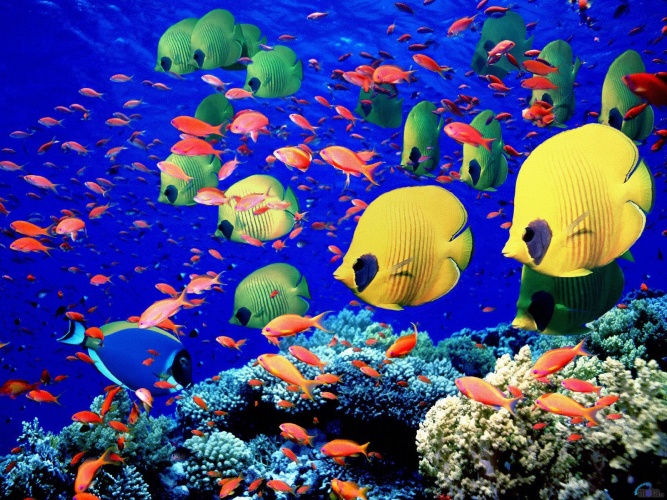 Рузаевка2023 гПроект в подготовительной группе«Подводный мир»Тип проекта - познавательно-игровой;Продолжительность проекта: 7 дней;Участники проекта: воспитатели, дети, родители.Актуальность проекта: Подводный мир очень красочен, ярок, интересен, но напрямую не доступен для изучения детьми. Современные средства и методы обучения позволяют изучать подводное царство, не погружаясь в него по-настоящему. Это погружение способствует возникновению интереса у детей, а также  делает их и их родителей активными участниками образовательного процесса. Это даёт возможность воспитывать детей – «деятелей», а не «исполнителей», развивать волевые качества личности, навыки партерного взаимодействия. Предлагаемая тема проекта предоставляет детям возможность на каждом занятии выявить проблему; самостоятельно искать нужное решение; выбирать из имеющихся способов наиболее адекватный и продуктивно его использовать; самостоятельно анализировать полученные результаты.Цель проекта: расширять знания детей о подводном мире и его обитателях.Что мы знаем?Рыбы живут в воде, они плавают.У рыбы есть голова, хвост, плавники.Что мы хотим узнать?Почему в море вода солёная?Где живут, какие рыбы? (море, океан, реки)Почему рыбы не говорят?Где мы можем это все узнать?Сходить в океанариум, дельфинарий.Посмотреть в интернете по телевизору;Прочитать в книгах и энциклопедиях;Информация о рыбах на дисках.Задачи проекта:Образовательные:Познакомить с разнообразием подводного мира, с его значимостью для всего живого на планете.Познакомить со строением и жизнедеятельностью обитателей подводного мира.Развивающие:Развивать умение сравнивать и анализировать.Развивать воображение, мышление в процессе наблюдения, исследования природных объектов.Обогащать словарный запас детей и их знания о подводном мире.Развивать умение передавать свои чувства от общений с природой в рисунках и поделках.Воспитательные:Воспитывать бережное отношение к природе.Воспитывать коммуникативные навыки, самостоятельность, трудолюбие, наблюдательность и любознательность ко всему живому.Предполагаемый результат:Получение информации из разных источников;Владеть понятиями «Морские животные», «Рыбы», и т.п.;Иметь представление о взаимосвязи деятельности человека и окружающей среды;Продукты детской деятельности (рисунки, поделки);Изготовление макета «Подводное царство и его обитатели».Изготовление и просмотр виртуального аквариума.Основные направления реализации проекта:Интегрированные занятия;Закрепление пройденного материала, чтение литературы.План реализации проекта: 1 этап. Организационный.Началась работа по проекту «Подводный мир» с беседы об обитателях морей, океанов и рек. Выяснили представления о подводном мире, их отношение к обитателям. Познакомить детей с обитателями подводного мира. Проводились занятия-беседы; интегрированные занятия; дети  рисовали, читали сказки и  рассматривали иллюстрации «Подводного мира» и их обитателей).2 этап. ОсновнойОрганизованная форма деятельности.Беседы с детьми:• «Что такое подводный мир?».• «Подводный мир – богатое государство?». •«Чем питаются рыбы?».•«Почему море соленое?». Непосредственная образовательная деятельность.Развитие речи:«Рыбы»«Морское путешествие»Художественно-эстетическому развитию:• Рисование: «Аквариум», «Подводные жители» ;•Лепка на картоне: «Подводный мир»;•Конструирование из бумаги : «Рыбка». Чтение художественной литературы:•Чтение энциклопедической литературы о рыбах и морских животных;•Чтение:А.С.Пушкин «Сказка о рыбаке и рыбке»;Сказка «По щучьему велению».Игровая деятельность.Дидактические игры:•«Узнай рыбу по описанию».• «Кто чем питается?».• «Царство рыб».Сюжетно ролевые игры:• «Подводное плавание».• «Путешественники».Подвижная игра:•«Рыбалка». Взаимодействие с родителями:Организация выставки «Подводное царство»Изучение энциклопедий.Беседа с детьми о подводном мире.Просмотр телепередач о подводном мире.Консультация «Берегите воду».3 этап. Заключительный.Выставка совместных работ по проекту «Подводное царство»;Создание виртуального аквариума;Изготовление макета «Подводное царство и его обитатели»;Родители:• Приняли активное и заинтересованное участие в совместной деятельности с детьми и педагогами группы  по развитию знания детей о подводном царстве.•Получили возможность узнать о том, чем занимаются их дети в детском саду.•Смогли реализовать свои творческие способности.Приложение1. Беседа о море и морских обитателях. Рассматриваем ракушки.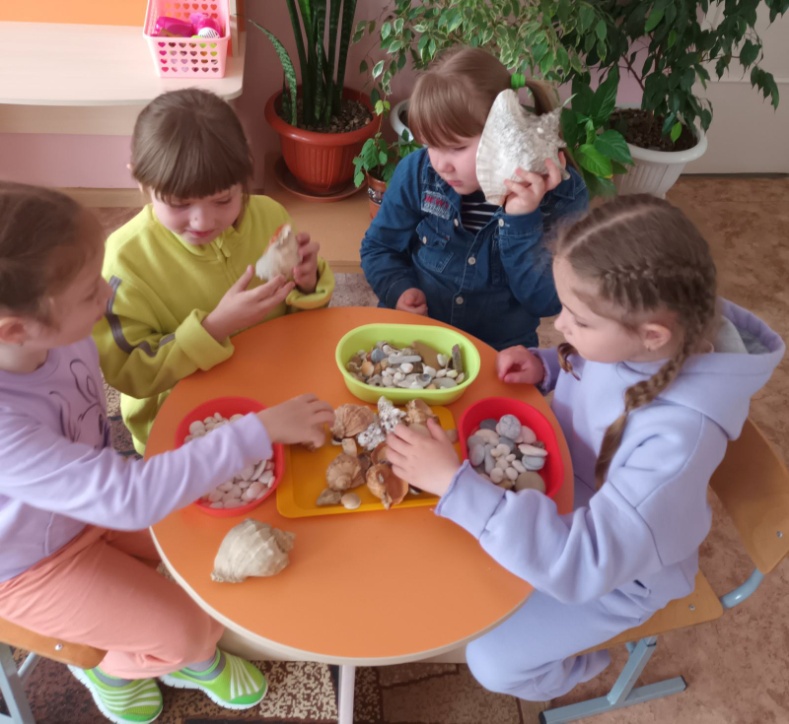 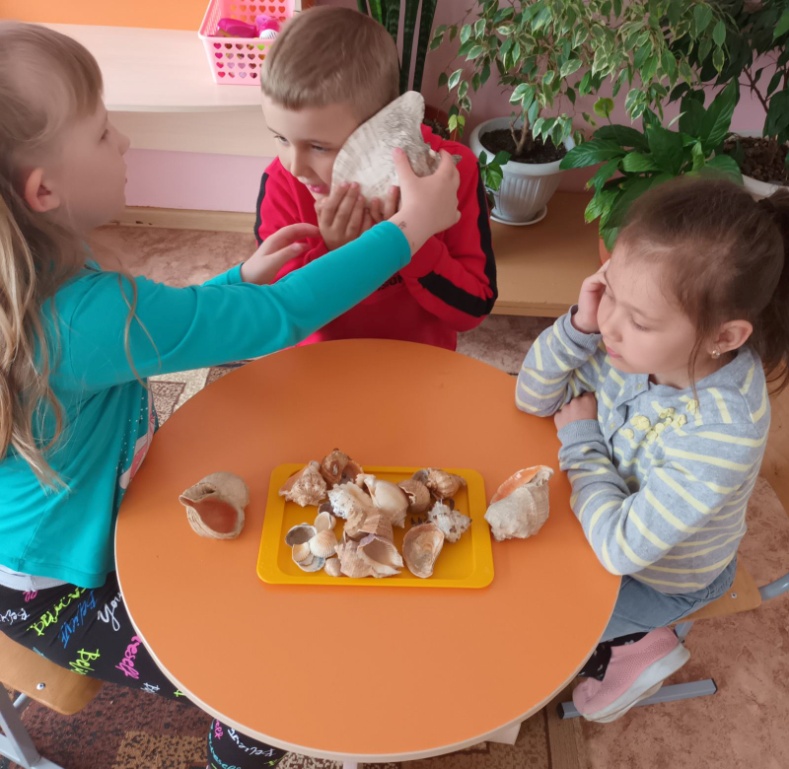 2. Рисуем аквариум.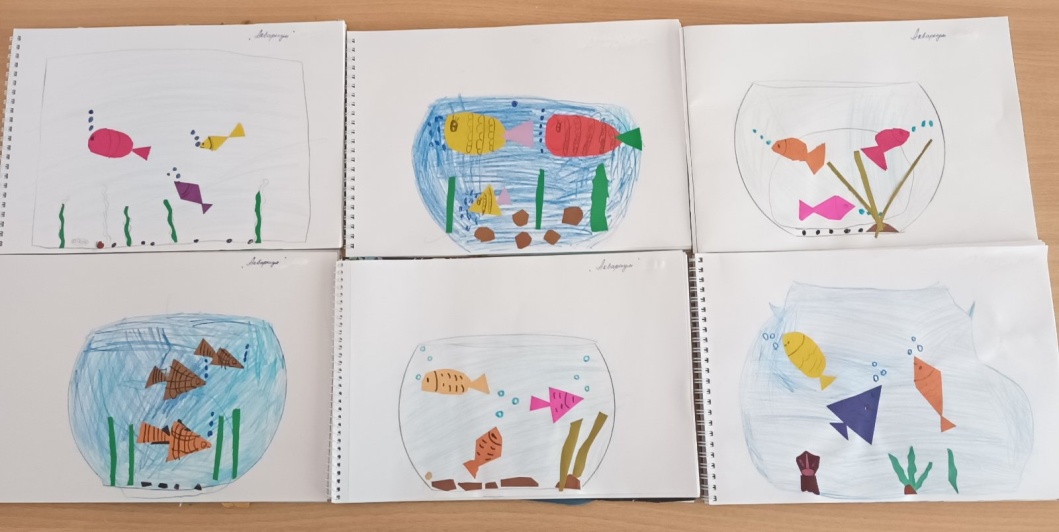 3. Выставка рисунков и поделок.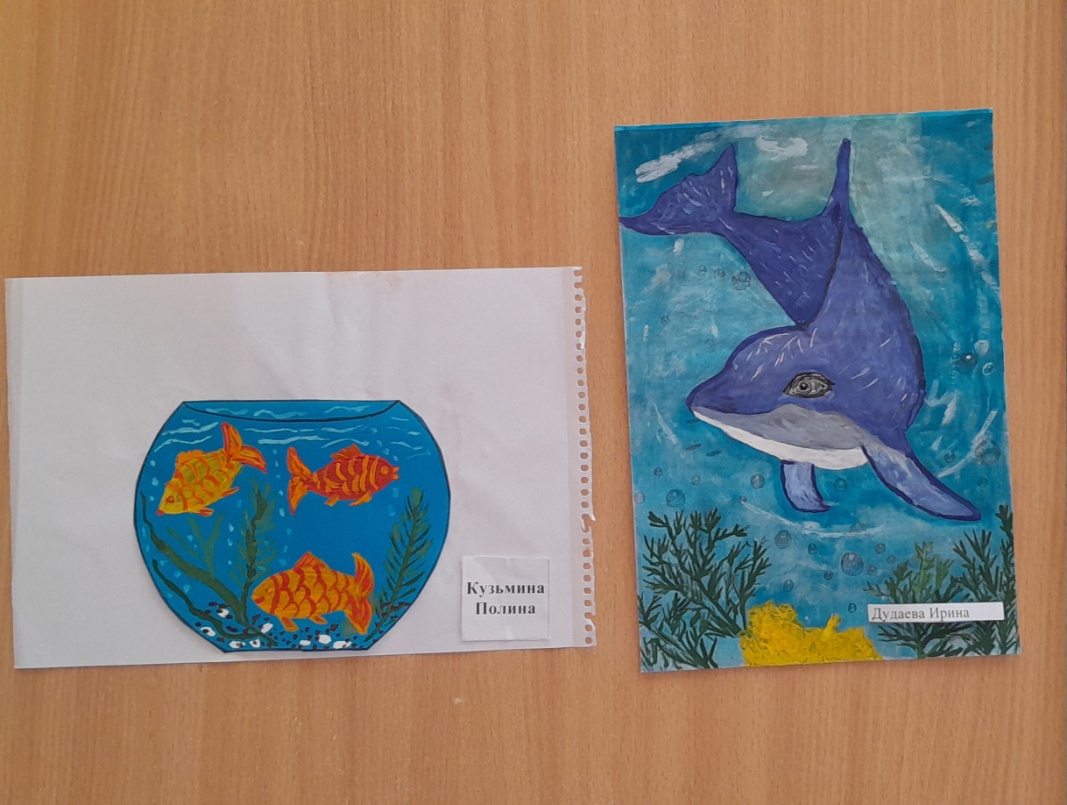 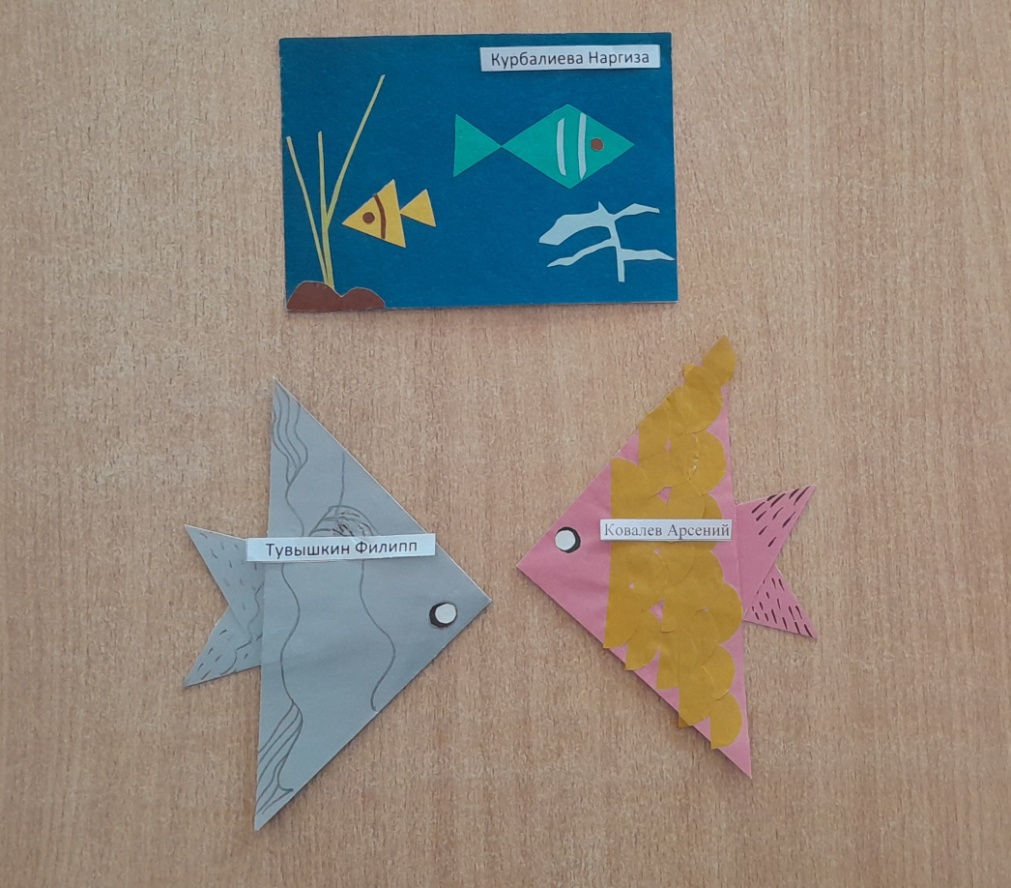 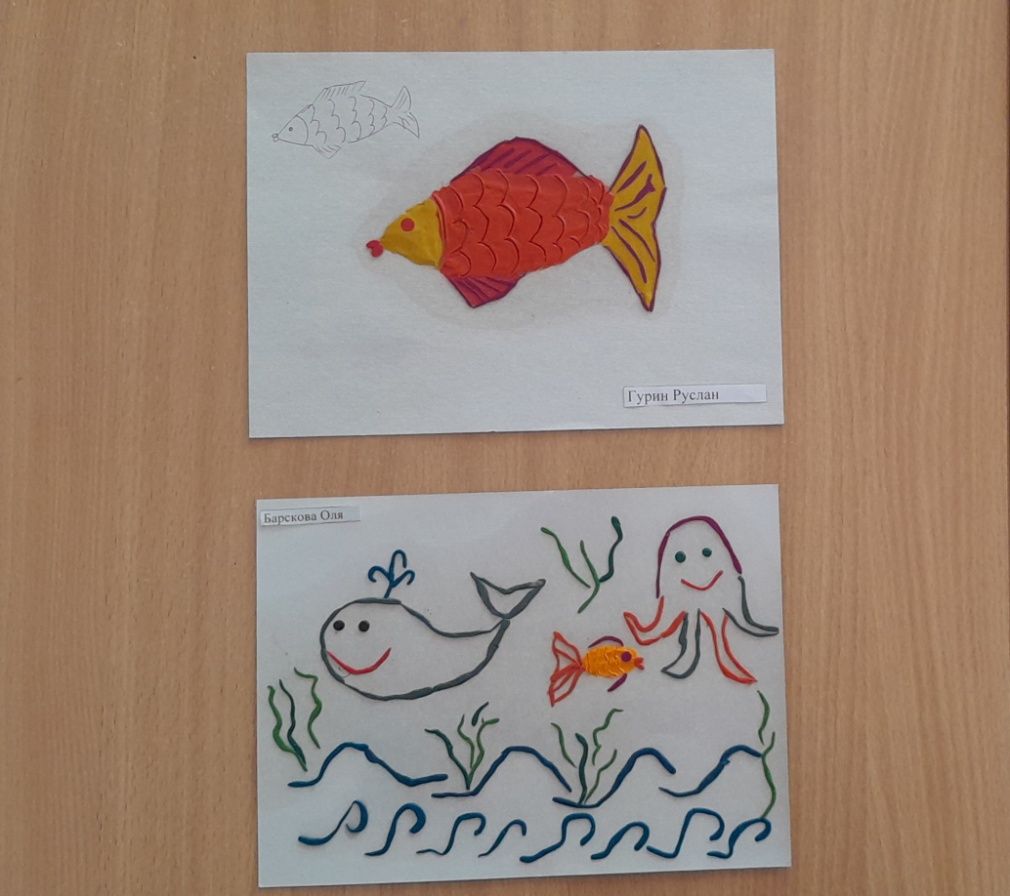 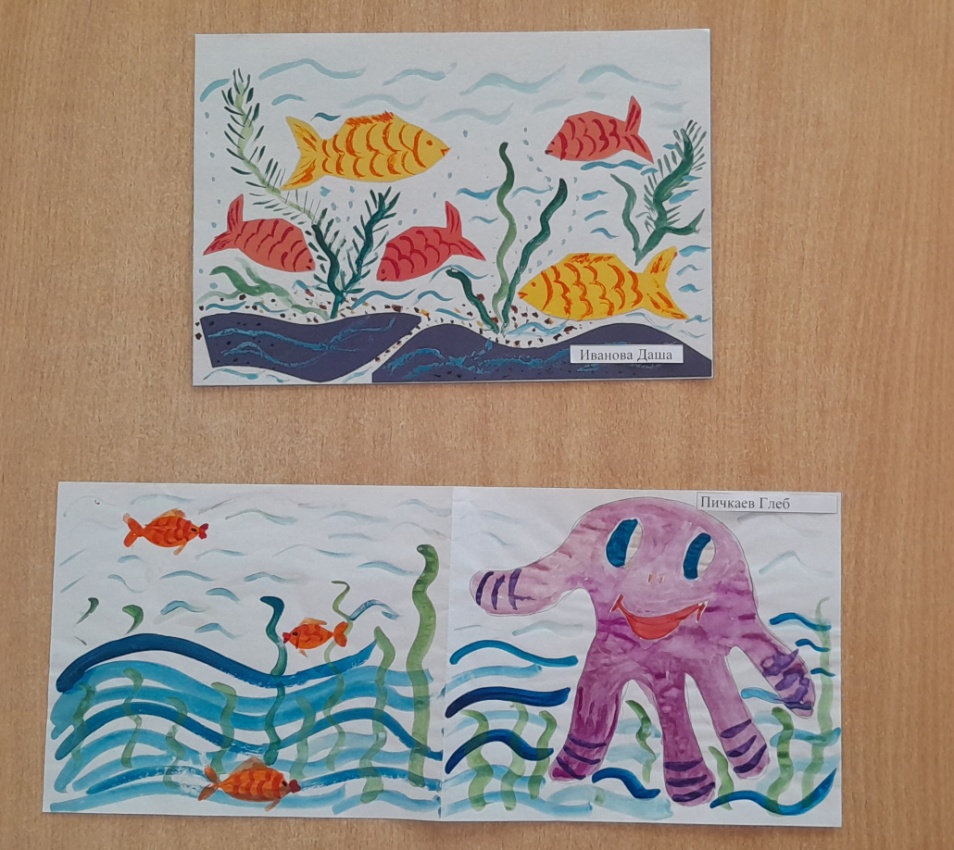 4. Рассматривание изготовленного макета подводного мира.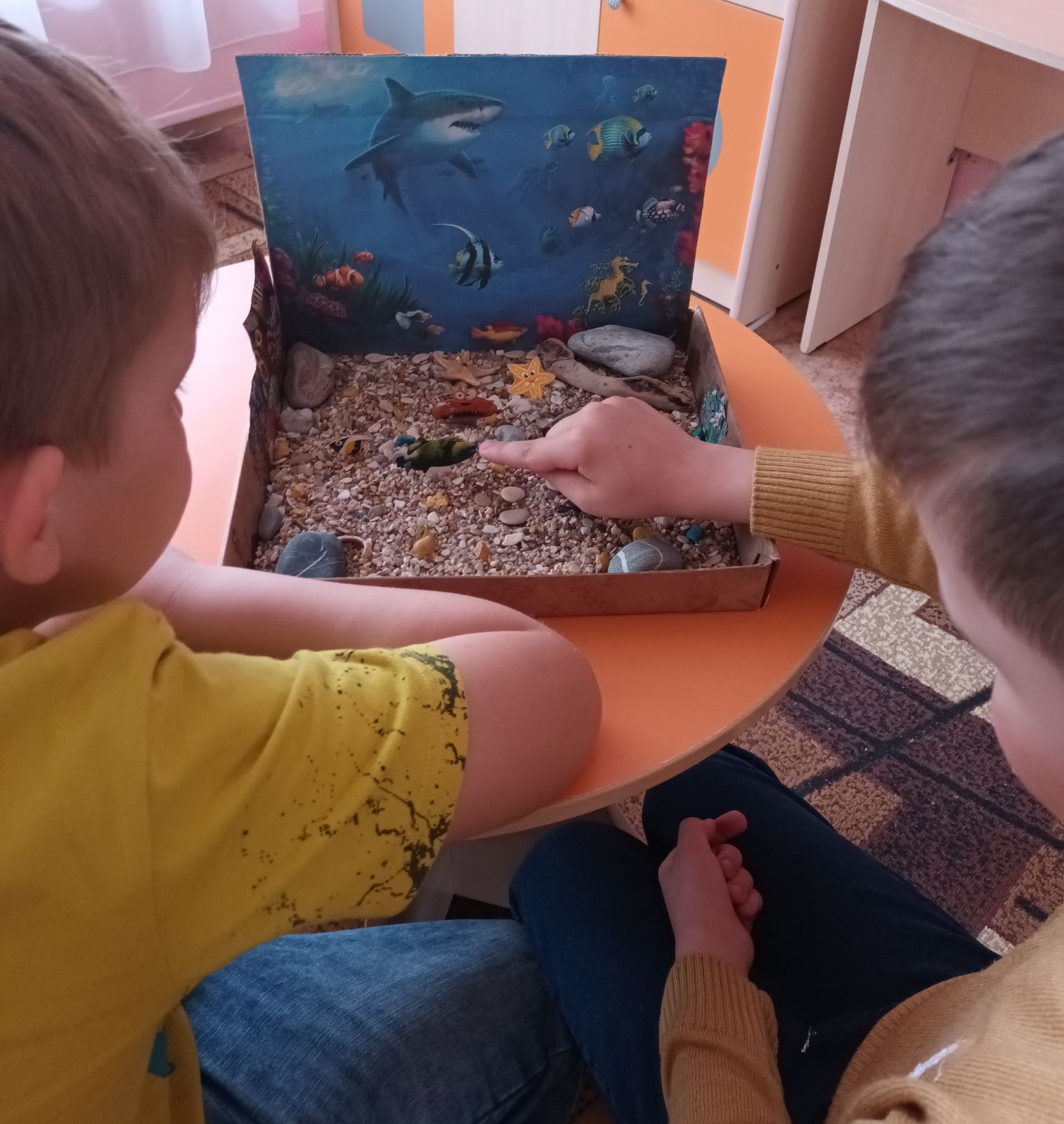 5. Рассматриваем изготовленный виртуальный аквариум.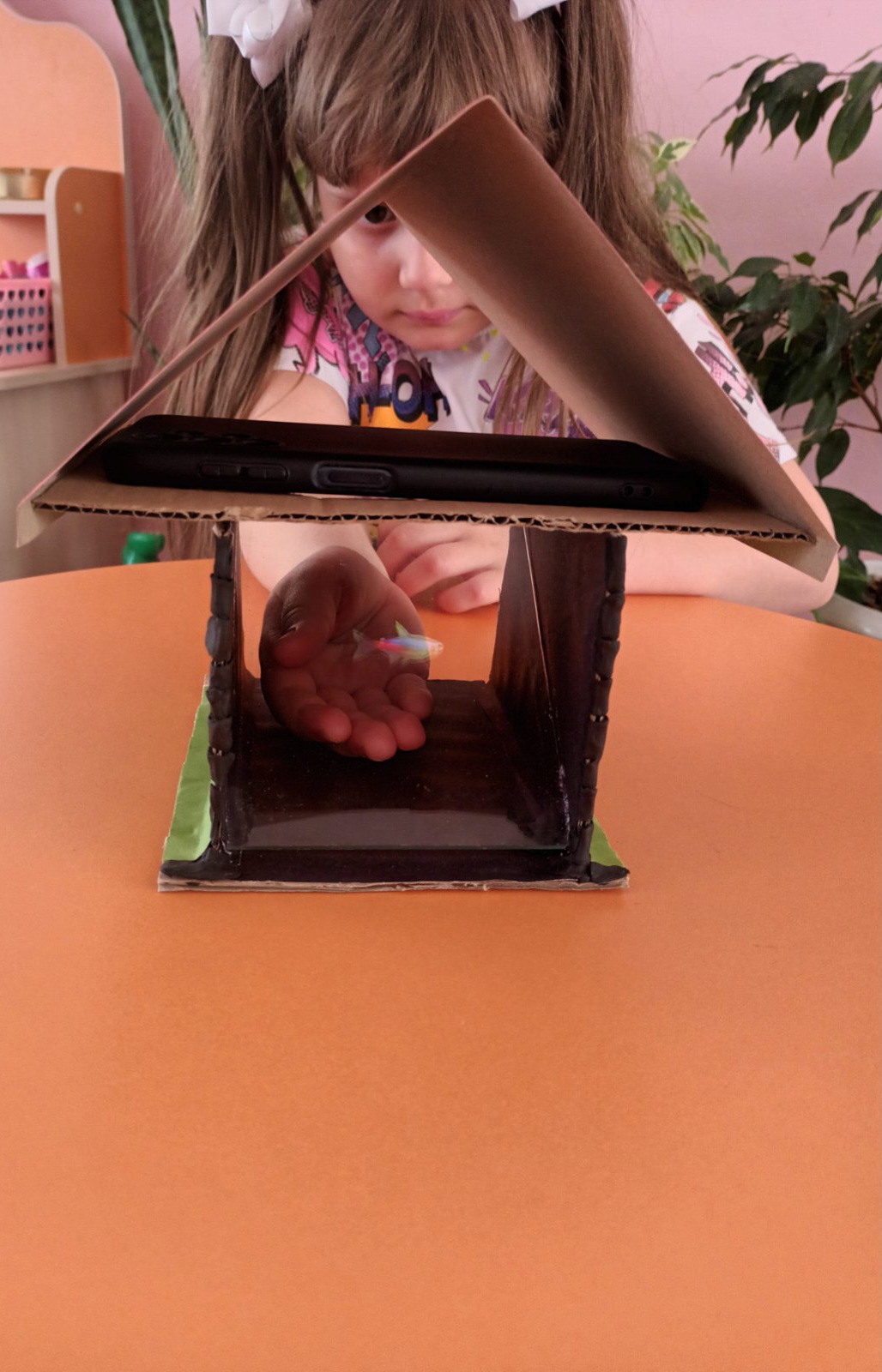 